公司代码：                      　　       　　　　　　　　公司简称：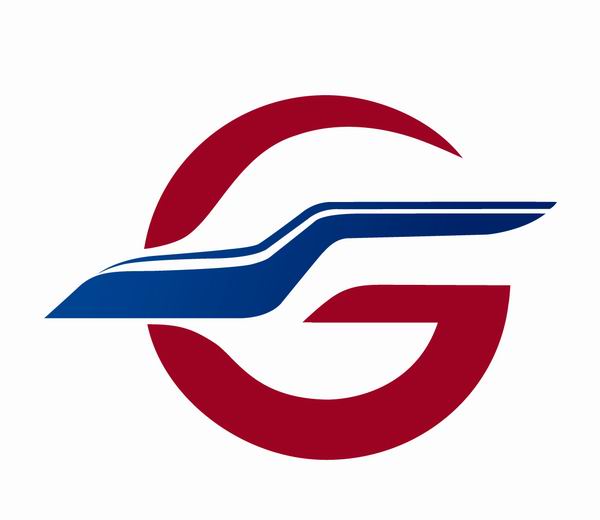 Guangshen Railway Company Limited（于中华人民共和国注册成立之股份有限公司）2019年中期报告2019年8月22日重要提示目录第一节	释义	4第二节	公司简介和主要财务指标	4第三节	公司业务概要	7第四节	董事会报告（含管理层讨论与分析）	7第五节	重要事项	13第六节	普通股股份变动及股东情况	19第七节	优先股相关情况	21第八节	董事、监事、高级管理人员和员工情况	21第九节	公司债券相关情况	23第十节	财务报告	23第十一节	备查文件目录	96释义公司简介和主要财务指标基本情况变更简介公司主要会计数据和财务指标主要会计数据单位：  币种：主要财务指标境内外会计准则下会计数据差异公司业务概要报告期内公司主要资产发生重大变化情况的说明董事会报告（含管理层讨论与分析）主营业务分析财务报表相关科目变动分析表收入客运客运是本公司最主要的运输业务，包括广深城际列车（含广州东至潮汕跨线动车组）、长途车和过港（香港）直通车运输业务。于2019年6月30日，公司每日开行旅客列车248.5对，其中：广深城际列车109对（含广州（东）至深圳城际列车99对，广州东至潮汕跨线动车组10对），直通车13对（广九直通车11对、佛九直通车1对、京沪九直通车1对），长途车126.5对（含广佛肇城际10.5对，广州（东）至桂林北、南宁东、贵阳北、成都东和厦门的跨线动车组7对）。下表所列为本期客运收入及旅客发送量与上年同期之比较：客运收入和旅客发送量增长的主要原因为：尽管受广深港高铁深港段并网运营以及国内高铁网络日益完善的分流影响，直通车和长途车的旅客发送量和客运收入均下降，但广深城际列车因运能增加而带来运量和收入的较大幅度增长，因此报告期内整体客运收入和旅客发送量仍略有增长。*自2019年7月10日起，因全国铁路列车运行图调整，广九直通车列车对数由11对调整为8对，同时，佛九直通车的始发、终到车站由佛山站调整为广州东站。货运货运是本公司重要的运输业务。下表所列为本期货运收入及货物发送量与上年同期之比较：货运收入和货物发送量增长的主要原因为：随着宏观经济的平稳发展以及全国铁路货运增量行动的实施，公司承运货物的发送量增加，货运收入随之增加。路网清算及其他运输服务公司提供的路网清算及其他运输服务主要包括客货运路网清算、提供铁路运营、机客车租赁、乘务服务以及行包运输等服务项目。下表所列为本期路网清算及其他运输服务收入与上年同期之比较：路网清算服务收入增长的主要原因为：随着宏观经济的平稳发展以及全国铁路货运增量行动的实施，通过铁路运输的货物增加，货运路网清算收入随之增加。其他运输服务收入增长的主要原因为：报告期内公司提供的铁路运营和乘务服务等工作量增加，相应的收入随之增加。其他业务公司其它业务主要包括列车维修、列车餐饮、租赁、存料及供应品销售、商品销售及其他与铁路运输有关的业务。2019年上半年，其他业务收入为人民币4.53亿元，较上年同期的人民币4.05亿元增长11.86%，增长的主要原因为：货车维修清算收入增加。成本单位：元   币种：人民币主营业务成本增长的主要原因为：(1)因行业性工资调整，工资及福利支出增加；(2)随着宏观经济的平稳发展以及全国铁路货运增量行动的实施，通过铁路运输的货物增加，货运路网清算费用增加；(3)因提供铁路运营和乘务服务工作量增加，物料及水电消耗、线路及设备维修费用、旅客服务费增加。费用 单位：元   币种：人民币现金流量单位：元   币种：人民币资产、负债情况分析投资状况分析对外股权投资总体分析报告期内，公司不存在单个子公司的净利润或单个参股公司的投资收益对公司净利润影响达到10%以上的情况。2019年下半年经营展望和工作重点2019年下半年，中国经济有望保持“总体平稳”的发展态势，经济运行仍将保持在合理区间；与此同时，全国铁路客货运输市场需求仍将保持较快增长。面对上述经营环境，本公司将以习近平新时代中国特色社会主义思想为指导，紧密围绕董事会确定的年度经营目标，结合“不忘初心、牢记使命”主题教育，聚焦交通强国、铁路先行，深化强基达标、提质增效，深入实施货运增量行动、客运提质计划，持续推进运输供给侧结构性改革，强化铁路运输核心业务，加强成本费用控制，规范公司经营管理，确保铁路运输安全持续稳定，重点将做好以下几个方面的工作：(一)客运业务方面：一是抓住暑运、中秋、国庆以及广州秋交会等时机，及时调整运输组织，优化列车开行方案，实现增运增收，公司已于2019年7月10日起组织增开了1对深圳至怀集、2对广州东至潮汕的跨线动车组列车；二是针对穗莞深城际铁路将于今年下半年开通的情况，提前做好广深城际列车的客流分析和应对方案，积极应对其对广深城际列车客流的影响；三是进一步改善客运服务环境，提升旅客服务体验，促进客运提质增效。(二)货运业务方面：一是继续落实铁路供给侧改革措施，加强与大企业的战略合作，扩大大宗货物运量；二是继续开发新的白货班列，加强既有班列货源组织，提高白货班列开行效益；三是推动货运基础设施建设，提高货场仓储及周转能力。(三)经营管理方面：一是强化经营效益意识，提高预算管理水平，严控成本费用支出；二是强化资金预算管理和集中管理，确保资金安全，降低资金成本，提高资金使用效率和效益。其他披露事项重要事项利润分配或资本公积金转增预案承诺事项履行情况聘任、解聘会计师事务所情况重大诉讼、仲裁事项公司股权激励计划、员工持股计划或其他员工激励措施的情况及其影响资产交易、企业合并事项重大关联交易与日常经营相关的关联交易报告期内，公司发生的与日常经营相关的关联交易，已列载于财务报表附注八(5)。资产收购或股权收购、出售发生的关联交易共同对外投资的重大关联交易关联债权债务往来重大合同及其履行情况托管、承包、租赁事项担保情况上市公司扶贫工作情况可转换公司债券情况环境信息情况属于环境保护部门公布的重点排污单位的公司及其重要子公司的环保情况说明本公司下属单位广州机务段属于广州市生态环境局公布的2019年广州市水环境重点排污单位和土壤环境污染重点监管单位，广州车辆段属于深圳市生态环境局公布的2019年深圳市水环境重点排污单位。有关广州机务段的环境信息，已按照有关规定和当地政府主管部门的具体要求进行了环境信息公开，详细内容参见广州市环境保护局网站，具体链接网址为：http://210.72.1.33:8013/gzydzf2-enterprise/qyhjbgs/list2018?openMsgTaskId=201904121253358792652&year=2019有关广州车辆段的环境信息如下：公司治理情况公司治理概况公司自1996年在联交所和纽交所上市以及2006年在上交所上市以来，按照境内外有关《上市规则》和监管要求，结合公司实际，不断完善公司治理结构，健全内部管理和控制制度，加强信息披露，规范公司运作。公司股东大会、董事会、监事会权责分明、各司其职，决策独立、高效、透明。目前公司治理结构的实际情况与公司股票上市地监管机构有关上市公司治理的规范性文件不存在明显差异。报告期内，鉴于国家铁路实行高度集中、统一指挥的运输管理体制，公司第一大股东广铁集团在行使法律、行政法规授予的行业主管行政职能过程中，需获取本公司有关财务信息，由本公司于报告期内向其提供月度财务速报数据。对此，公司认真按照《内幕信息及知情人管理制度》的规定，加强对未公开信息的管理，及时提醒股东履行信息保密义务并防范内幕交易。公司治理的完善是一项长期的系统工程，需要持续地改进和提高。公司将一如既往地积极根据有关规定及时更新完善公司内部制度，及时发现问题解决问题，夯实管理基础，不断提高公司规范运作意识和治理水平，以促进公司的规范健康和可持续发展。董事会董事会现时由九位成员组成，其中三位为独立非执行董事。执行董事在铁路行业拥有多年经验，而独立非执行董事来自各行业，拥有不同背景和丰富经验，具备适当的会计或相关的专业资格。董事会下设审核委员会和薪酬委员会，藉此监察公司有关方面的事务。每个委员会有特定职权范围，并会定期向董事会汇报及提出建议。审核委员会审核委员会成员由董事会委任，现由三位独立非执行董事组成，分别为陈松先生（审核委员会主席）、贾建民先生和王云亭先生，均具备合适的学历和专业资格或相关的财务管理才能。公司董事会秘书郭向东先生任审核委员会秘书。按照公司《审核委员会工作条例》的规定，审核委员会的主要职责包括但不限于审查公司及附属公司的财务表现，确定有关审计的性质及范围，以及监督公司内部控制建设和遵循有关法规的情况。审核委员会还会讨论由内部审计、外聘核数师及监管机构所提出之各项建议，以确保所有合适的审核建议均已实行。审核委员会已获得公司的充足资源以履行其职务。公司2019年中期报告（包括截至2019年6月30日止6个月期间未经审计的中期财务报表）已经审核委员会审阅。薪酬委员会公司薪酬委员会成员由董事会委任，现时由三位独立非执行董事及两位执行董事组成，分别为武勇先生、胡酃酃先生、陈松先生（薪酬委员会主席）、贾建民先生和王云亭先生。按照公司《薪酬委员会工作条例》的规定，薪酬委员会之主要职责是对董事及监事之个人薪酬进行检讨及向董事会作出建议。公司薪酬政策应根据公司业务发展战略，支付合理薪酬以吸引及保留高素质人才。薪酬委员会从内部及外部信息掌握市场薪酬状况和同业水平等，根据公司整体表现，拟定各董事及监事的薪酬并且向董事会建议各董事及监事的薪酬。薪酬委员会已获得公司充足资源以履行其职务。遵守《企业管治守则》的情况公司一向致力于保持高水准的企业管治。报告期内，除关于建立提名委员会的企业管治守则条文之外，据公司及其董事所知，公司已符合联交所《上市规则》附录十四《企业管治守则》内所载之有关守则条文。截止报告期末，公司董事会经审慎考虑公司所处行业的政策环境和背景以及公司长期以来的企业管理架构，决定暂不成立提名委员会。而根据《公司章程》以及《股东提名董事候选人程序》的规定，在公司董事任期届满或者公司董事出现缺额时，单独或者合并持有公司已发行股份百分之三以上的股东，可以书面提案的方式向公司提出非独立董事候选人；单独或者合并持有公司已发行股份百分之一以上的股东，可以书面提案的方式向公司提出独立董事候选人，并且公司董事须经公司股东大会选举产生，任期三年。董事任期届满，可以连选连任。董事、监事和高级管理人员的证券交易以及在竞争业务上的权益公司已采纳联交所《上市规则》附录十所载的《上市发行人董事进行证券交易的标准守则》（「《标准守则》）」）和中国证监会《上市公司董事、监事和高级管理人员所持公司股份及其变动管理规则》（证监公司字【2007】56号）内的规定作为公司董事进行证券交易的守则。公司第四届董事会第22次会议审议通过了《广深铁路股份有限公司董事、监事和高级管理人员持有公司股份及其变动管理制度》。经向所有董事、监事和高级管理人员作出具体查询后，公司确认全体董事、监事和高级管理人员于报告期内均已遵守上述守则、规则及制度的规定。经向所有执行董事、非执行董事及监事作出具体查询后，公司确认全体执行董事、非执行董事及监事于报告期内均未持有任何与公司的业务直接或间接产生竞争，或可能产生竞争的业务上的权益。投资者关系公司董事会秘书负责信息披露和投资者关系工作，公司制订了《董事会秘书工作条例》、《信息披露管理办法》，并严格依据相关规定履行信息披露义务和开展投资者关系管理工作。公司倡导尊重投资者、对投资者负责的企业文化，以充分的信息披露为基础，通过开展多种形式的投资者关系活动，与投资者建立起顺畅的沟通渠道，增进彼此的信任和互动，给予投资者充分的知情权和选择权，并坚持回报股东。1、信息披露    良好的信息披露能够有效地搭建公司与投资者、监管机构和社会公众之间沟通和认知的桥梁，使公司的价值得到更充分和广泛的认识。历年来，公司本着公开、公正、公平的基本原则，努力遵循相关法律和上市规则的规定，及时、准确地履行信息披露义务，并主动了解投资者的关注重点，有针对性地进行自愿性的信息披露，增强公司透明度。 报告期内，公司按时完成了2018年年度报告、2018年度内部控制自我评价报告、2018年度社会责任报告以及2019年第一季报告的编制和披露工作，并及时发布各类临时公告及其他股东文件和资料，详细披露了有关公司董事会、监事会和股东大会运作、经营状况、投资、分红派息、公司治理等多方面的信息。此外，公司一贯坚持在年度报告、半年度报告中对经营和财务状况以及影响业务表现的主要因素进行深入分析，以加深投资者对公司业务、管理和发展趋势的了解。2、持续沟通在做好信息披露工作的基础上，公司通过多种途径与投资者保持有效的双向沟通，向投资者传递其所关注的信息，增强其对公司未来发展的信心；同时广泛收集市场反馈，提高公司治理和经营管理水平。公司鼓励所有股东出席股东大会。公司于股东大会召开45日前发出会议通知，并向股东提供有助于其参会及作出决策的资料。每项提交股东大会审议的实际独立的事宜，均以个别议案的形式分别提出。根据《公司章程》的规定，公司符合条件的股东有权按照既定的程序提请召开股东大会、提出临时提案或向其他股东征集投票权；股东在选举候选人员超过两名的董事和监事时，实行累积投票制度。在股东大会上，所有参会股东均可就与议案有关的事项向董事及其他管理层提问。这些安排有助于保障中小股东的权利，鼓励其充分发表意见。公司管理层重视与投资者的沟通工作。公司在开展投资者关系活动时，主要采取了以下形式：(1)公布投资者热线电话和投资者关系电子邮箱、设立网站投资者留言栏目，及时回应投资者的查询。(2)妥善安排投资者的来访和调研要求，以开放的态度与投资者交流沟通，建立了投资者与公司直接对话的机制。(3)投资者和公众可以通过公司网站，随时查阅有关公司基本资料、公司治理规则、信息披露文件、董事、监事及高级管理人员简介等多方面的信息。(4)公司通过上交所为上市公司和投资者搭建的“e互动”平台，及时关注和回复投资者的留言。3、股东回报上市以来，公司一直坚持回报股东，每年度均有派发年度现金股息，累计派发现金股息约为人民币119亿元。以下为公司自1996年上市以来历年分红派息情况统计表：单位：元   币种：人民币其他重大事项的说明普通股股份变动及股东情况股本变动情况股份变动情况表限售股份变动情况股东情况截止报告期末前十名股东、前十名流通股东（或无限售条件股东）持股情况表于报告期末，就公司董事、监事及高级管理人员所知，公司根据《证券及期货条例》第XV分部第336条须存置的登记册记录，以下人士（公司董事、监事或高级管理人员除外）持有公司的股份及相关股份中的权益或淡仓：单位：股注：字母(L)代表好仓，(S)表示淡仓。第一大股东及其实际控制人变更情况四、其他持股在10%（含10%）以上的法人股东截止报告期末，除上述第一大股东外，公司无其他持股10%或以上的法人股东（不包括香港中央结算（代理人）有限公司）。五、公众持股量截止报告期末，公司公众持股比例符合有关规则对于维持足够公众持股量的规定。六、购回、出售或赎回公司上市股份于报告期内，公司及其任何附属公司概无购回、出售或赎回公司上市股份。七、优先购股权根据《公司章程》及中国法律，公司无需对现有的股东按其持股比例给予其优先购买新股之权利。八、有关涉及本身的证券之交易    于报告期内，公司及其任何附属公司概无发行或授予任何可转换证券、期权、认股权证或其他类似权证，亦无可赎回证券。优先股相关情况董事、监事、高级管理人员和员工情况持股变动情况现任及报告期内离任董事、监事和高级管理人员持股变动情况董事、监事、高级管理人员报告期内被授予的股权激励情况董事、监事和最高行政人员之股本权益于报告期末，公司按《证券及期货条例》第352条而须备存的登记册中无任何公司的董事、监事或最高行政人员持有公司或任何相联法团（定义见《证券及期货条例》）之股份、相关股份及债务证之权益及淡仓（包括根据该条例条文而拥有或被视为拥有之权益及淡仓）的记录；公司亦无接获任何董事、监事或最高行政人员根据联交所《上市规则》附录十之《标准守则》规定而须通知公司及联交所之该等权益及淡仓的通知。公司亦无授予公司之董事、监事、最高行政人员或彼等之配偶或18岁以下子女任何认购公司之股本或债务证券之权利。由公司董事、监事或最高行政人员担任董事或雇员的其他公司并未拥有根据《证券及期货条例》第XV部第2及第3分部须向公司披露的公司股份及相关股份中的权益。员工情况(一) 员工数量于报告期末，公司员工总数为41,781人，比上年度末的42,738人减少957人，减少的主要原因为职工到龄退休形成自然减员。(二) 薪酬政策    公司对薪酬实行预算管理，每年年初由公司预算部门、劳资部门联合编制年度工资预算，该预算首先经公司总经理办公会议研究通过，然后上报公司董事会审议批准后由公司劳资部门组织实施。    公司员工的薪酬主要由基本工资、绩效工资以及福利计划组成，基本工资包括岗位工资、技能工资以及按照规定在应付工资项目下列支的各项津贴、补贴，绩效工资是指与经济效益、社会效益挂钩考核的工资，或按工作量计件考核的计件工资，或与员工岗位业绩挂钩考核的绩效工资等，而福利计划包括按照政策规定缴交的各项社会保险、住房公积金等。在员工薪酬的分配过程中，公司一贯坚持按劳分配和效率优先、兼顾公平的原则，即员工薪酬分配以宏观调控为前提、以岗位劳动评价为基础、以员工绩效考核为依据，充分发挥分配制度在公司激励机制中的重要作用，调动广大员工的积极性。报告期内，公司支付予员工的工资和福利总额约为人民币34.86亿元。(三) 培训计划报告期内，公司共有职教专职管理人员116人，共有366,267人次参加了各类职业培训，主要包括岗位规范化培训、适应性培训、资格性培训和继续教育等，完成全年培训计划的50%，培训支出约为人民币1,172.68万元。(四) 员工保险和福利计划根据国家政策和行业法规的规定，公司为员工提供了一系列保险和福利计划，主要包括：住房公积金、养老保险（基本医疗保险、补充养老保险）、医疗保险（基本医疗保险、补充医疗保险、生育医疗保险）、工伤保险和失业保险。公司债券相关情况财务报告财务报表财务报表附注重要会计政策及会计估计固定资产当固定资产的可收回金额低于其账面价值时，账面价值减记至可收回金额(附注二(17))。固定资产的处置当固定资产被处置、或者预期通过使用或处置不能产生经济利益时，终止确认该固定资产。固定资产出售、转让、报废或毁损的处置收入扣除其账面价值和相关税费后的金额计入当期损益。安全生产费用根据财政部、国家安全生产监督管理总局的有关文件，本集团从事交通运输业务需按照上年度实际营业收入为计提依据并按如下比例计提安全生产费用：(a)	普通货运业务按照1%提取；(b)	客运业务、管道运输、危险品等特殊货运业务按照1.5%提取；安全生产费用主要用于完善、改造和维护安全防护设备及设施支出。安全生产费用在提取时计入相关产品的成本或当期损益，同时记入专项储备科目。在使用时，对在规定使用范围内的费用性支出，于费用发生时直接冲减专项储备；属于资本性支出的，通过在建工程科目归集所发生的支出，待项目完工达到预定可使用状态时转入固定资产，按照形成固定资产的成本冲减专项储备，同时确认相应金额的累计折旧。该固定资产以后期间不再计提折旧。分部信息本集团以内部组织结构、管理要求、内部报告制度为依据确定经营分部，以经营分部为基础确定报告分部并披露分部信息。经营分部是指本集团内同时满足下列条件的组成部分：(1)该组成部分能够在日常活动中产生收入、发生费用；(2)本集团管理层能够定期评价该组成部分的经营成果，以决定向其配置资源、评价其业绩；(3)本集团能够取得该组成部分的财务状况、经营成果和现金流量等有关会计信息。两个或多个经营分部具有相似的经济特征，并且满足一定条件的，则可合并为一个经营分部。重要会计估计和判断本集团根据历史经验和其他因素，包括对未来事项的合理预期，对所采用的重要会计估计和关键假设进行持续的评价。采用会计政策的关键判断下列重要会计估计及关键假设存在会导致下一会计年度资产和负债的账面价值出现重大调整的重要风险：(i)	 信用风险显著增加的判断本集团判断信用风险显著增加的主要标准为以下一个或多个指标发生显著变化：债务人所处的经营环境、内外部信用评级、实际或预期经营成果的显著变化、担保物价值或担保方信用评级的显著下降等。本集团判断已发生信用减值的主要标准为符合以下一个或多个条件：债务人发生重大财务困难，进行其他债务重组或很可能破产等。重要会计估计及其关键假设(i)	 预期信用损失的计量本集团通过违约风险敞口和预期信用损失率计算预期信用损失，并基于违约概率和违约损失率确定预期信用损失率。在确定预期信用损失率时，本集团使用内部历史信用损失经验等数据，并结合当前状况和前瞻性信息对历史数据进行调整。在考虑前瞻性信息时，本集团使用的指标包括经济下滑的风险、预期失业率的增长、外部市场环境、技术环境和客户情况的变化等。本集团定期监控并复核与预期信用损失计算相关的假设。上述估计技术和关键假设于2018年度未发生重大变化。(ii) 其他权益工具投资公允价值在进行其他权益工具投资公允价值的估计时，本集团参考了被投资方的评估结果及最近融资价格，以对其公允价值作出最佳估计。在此评估过程中需运用一定的判断及估计，如实际情况与预期存在差异，该差异将影响其他权益工具投资的账面价值及本年度其他综合收益。(iii)	使用权资产租赁期的确定使用权资产租赁期，是指承租人有权使用租赁资产且不可撤销的期间。承租人有续租选择权，即有权选择续租该资产，且合理确定将行使该选择权的，租赁期还应当包含续租选择权涵盖的期间。本集团判断附注五(13)中的土地剩余租赁期可合理确定为88年。重要会计政策变更税项合并财务报表项目注释应收账款预付款项其他应收款存货存货跌价准备情况如下：长期应收款长期股权投资联营企业的相关信息见附注六(2)，本集团对联营企业的长期股权投资均无公开报价。固定资产截至2019年6月30日止6个月期间，固定资产计提的折旧金额为812,449,255元(截至2018年6月30日止6个月期间：785,741,098元)。其中：计入营业成本及管理费用的折旧费用分别为811,892,520元及556,735元(截至2018年6月30日止6个月期间：784,134,626 元及1,606,472元)。截至2019年6月30日止6个月期间，由在建工程转入固定资产的原价为333,695,282元(截至2018年6月30日止6个月期间：1,003,455,244元)。于2019年6月30日，净值约为151,033,000元的房屋建筑物及设备已提足折旧但仍在继续使用中(2018年12月31日：净值约为138,390,000元)。在建工程在建工程减值准备无形资产商誉资产减值及损失准备应付账款预收款项应付职工薪酬应付辞退福利其他应付款其他应付款递延收益未分配利润少数股东权益费用按性质分类利润表中的营业成本、管理费用和销售费用按照性质分类，列示如下：	营业外收入每股收益基本每股收益基本每股收益以归属于母公司普通股股东的合并净利润除以母公司发行在外普通股的加权平均数计算：稀释每股收益稀释每股收益以根据稀释性潜在普通股调整后的归属于母公司普通股股东的合并净利润除以调整后的母公司发行在外普通股的加权平均数计算。截至2019年6月30日止6个月期间，本公司不存在具有稀释性的潜在普通股(截至2018年6月30日止6个月期间：无) ，因此，稀释每股收益等于基本每股收益。现金流量表补充资料本集团截至2019年6月30日止6个月期间未发生重大不涉及现金收支的投资和筹资活动(截至2018年6月30日止6个月期间：无)。现金净变动情况现金在其他主体中的权益在子公司中的权益本集团不存在使用集团资产或清偿集团负债方面的限制。以上子公司除了列车经贸是本公司新设成立的，增城荔华是本公司收购达到控股合并的外，其他子公司均为1996年广铁集团折价入股投入本公司(附注一)。于2019年6月30日及2018年12月31日，本集团不存在重大的少数股东权益。在联营企业中的权益联营企业的主要财务信息单位：  币种：分部信息截至2018年6月30日止6个月期间及2018年6月30日的分部信息列示如下：非流动资产不包括金融资产、长期股权投资和递延所得税资产。本集团的营业收入均来源于在中国境内提供铁路运输及其他相关服务，且所有的资产均在中国境内。本集团自被划分至铁路运输业务分部的广铁集团及其子公司取得的营业收入2,153,362,461元(截至2018年6月30日止6个月期间：1,740,128,317元)，占本集团营业收入的21.1%(截至2018年6月30日止6个月期间：18%)。除此之外，本集团通过单一客户取得的收入均不超过10%。关联方及关联交易关联交易购销商品、提供和接受劳务 与广铁集团及其子公司的交易与中国铁路及其他铁路运输相关企业的交易本集团列车经过其他铁路公司的线路时，需就其他铁路公司提供的服务(如铁路线路服务、列车牵引服务或电力供应服务等)支付费用，其他铁路公司列车经过本集团线路时也需向本集团支付相应的服务费。该等交易依据或者参照中国铁路的指导价格进行，并通过中国铁路的清算系统进行记录和处理(详见附注二(21))。中国铁路及其他铁路运输相关企业代本集团结算款项：本集团所运营的铁路业务是中国铁路系统的组成部分，接受中国铁路的统一监督和管理。本集团向第三方(最终服务接受方)提供铁路相关服务而收取的款项，包括客运收入、货运收入以及行李包裹收入等均需要通过中国铁路的清算系统汇总、处理及结算。关联方应收、应付款项余额对联营公司、广铁集团及其子公司的应收、应付款项余额对中国铁路及其他铁路运输相关企业的应收、应付款项余额承诺及或有事项资本性支出承诺事项前期承诺履行情况本集团2018年12月31日之承诺均已按约定条件正常履行。或有事项截止2019年6月30日，本集团无应披露未披露的重大或有事项。公司财务报表主要项目注释应收账款坏账准备本公司的应收账款不存在重大融资成分，按照整个存续期的预期信用损失计量损失准备。  于2019年6月30日，本公司无单独计提坏账准备的应收账款。于2019年6月30日及2018年12月31日，组合计提坏账准备的应收账款分析如下：截止2019年6月30止6个月期间，已计提的坏账准备金额为0元，(截至2018年6月30日止6个月期间：1,453,603元)；本年收回或转回的坏账准备金额为0元(截至2018年6月30日止6个月期间：5,689,343元)，相应的账面余额为0元(截至2018年6月30日止6个月期间：5,689,343元)，收回或转回的的金额并不重大其他应收款长期股权投资营业收入和营业成本财务报表补充资料境内外会计准则下会计数据差异备查文件目录2019年1-6月2018年1-6月同比增减(%)客运收入（人民币万元）407,609401,2321.59  --广深城际车153,195137,24111.62  --直通车(*)16,98426,371(35.60)  --长途车208,702212,498(1.79)  --客运其他收入28,72825,12214.35旅客发送量（人）43,733,66943,609,4110.28   --广深城际列车20,413,85619,052,4057.15   --直通车(*)1,208,0701,980,032(38.99)   --长途车22,111,74322,576,974(2.06)总乘客--公里（亿人公里）125.55129.55(3.09)2019年1-6月2018年1-6月同比增减(%)货运收入（人民币万元）91,75886,5356.04  --运费收入80,40675,1626.98  --货运其他收入11,35211,373(0.18)货物发送量（吨）7,818,1617,659,9492.07发送货物全程周转量（亿吨公里）70.3063.6110.522019年1-6月2018年1-6月同比增减(%)路网清算及其他运输服务收入（人民币万元）474,047424,53111.66(a)路网清算服务205,302191,4467.24(b)其他运输服务268,745233,08515.30--铁路运营175,346158,37210.72--其他服务93,39974,71325.01分行业项目名称2019年1-6月2018年1-6月同比增减(%)主营业务工资及福利3,180,025,5713,024,379,5675.15主营业务设备租赁及服务费2,834,862,9572,744,305,3463.30主营业务固定资产折旧799,755,479771,869,0233.61主营业务物料及水电消耗637,487,112585,890,7778.81主营业务维修及线路绿化费用457,898,739374,132,90222.39主营业务旅客服务费405,962,419371,850,5369.17主营业务使用权资产折旧6,688,895-100.00主营业务其他224,850,616206,574,4918.85主营业务小计8,547,531,7888,079,002,6425.80其他业务工资及福利243,727,672226,526,0787.59其他业务物料及水电消耗122,810,843128,105,144(4.13)其他业务固定资产折旧12,137,04112,265,603(1.05)其他业务其他51,370,37240,952,65725.44其他业务小计430,045,928407,849,4825.44合计合计8,977,577,7168,486,852,1245.78项目名称2019年1-6月2018年1-6月同比增减(%)主要变动原因分析税金及附加31,353,99328,342,49110.63营业收入增加所致。管理费用144,989,991139,504,6143.93其他管理类费用增加所致。财务费用17,353,725(12,709,551)(236.54)对执行新租赁准则而确认的租赁负债计提利息费用所致。营业外支出4,368,69331,839,665(86.28)固定资产报废损失减少所致。所得税费用256,748,523221,582,27115.87税前利润总额增加所致。2019年1-6月2018年1-6月同比增减(%)主要变动原因分析经营活动产生的现金流量净额1,365,426,1741,455,294,783(6.18)-投资活动产生的现金流量净额(1,183,111,443)(682,647,397)73.31预收的土地使用权收储补偿款减少，而固定资产投资支出增加所致。筹资活动产生的现金流量净额----年 份每股收益每股股利     股利发放率(每股股利/每股收益)1996年度0.280.1035.71%1997年度0.190.1263.16%1998年度0.150.1066.67%1999年度0.120.12100.00%2000年度0.110.1090.91%2001年度0.120.1083.33%2002年度0.130.1076.92%2003年度0.120.10587.50%2004年度0.130.1184.62%2005年度0.140.1285.71%2006年度0.160.0850.00%2007年度0.200.0840.00%2008年度0.170.0847.06%2009年度0.190.0842.11%2010年度0.220.0940.91%2011年度0.250.1040.00%2012年度0.190.0842.11%2013年度0.180.0844.44%2014年度0.090.0555.56%2015年度0.150.0853.33%2016年度0.160.0850.00%2017年度0.140.0857.14%2018年度0.110.0654.55%合 计3.702.09503556.62%股东名称股票类别持股数身份占类别股本的比例（%）占总股本的比例（%）中国铁路广州局集团有限公司A股2,629,451,300(L)实益拥有人46.52(L)37.12(L)BlackRock, Inc.H股157,372,040(L)371,050(S)大股东所控制的法团的权益11.00(L)0.03(S)2.22(L)0.01(S)Pandanus Associates Inc.H股143,718,000(L)大股东所控制的法团的权益10.04(L)2.03(L)BlackRock Global FundsH股114,237,000(L)实益拥有人7.98(L)1.61(L)FIDELITY FUNDSH股112,580,000(L)实益拥有人7.87(L)1.59(L)Kopernik Global Investors LLCH股108,763,554(L)投资经理7.60(L)1.54(L)2019年6月30日2018年12月31日应收账款4,162,448,2993,922,829,489减：坏账准备(61,212,790)(61,212,790)4,101,235,5093,861,616,6992019年6月30日2018年12月31日备用金43,798,26939,065,046保证金及押金40,029,80240,086,740代垫款项9,801,8599,567,478其他62,718,68484,767,539156,348,614173,486,803减：坏账准备(10,589,715)(10,589,715)145,758,899162,897,088确定可变现净值的具体依据本年转回或转销存货跌价准备的原因原材料市价不适用其他互换配件市价不适用旧轨料市价处置及用于在建工程等2019年6月30日2018年12月31日联营企业 169,181,643181,725,631减：长期股权投资减值准备--169,181,643181,725,6312018年
12月31日本期增加本期减少2019年
6月30日计提原因红海站场改造6,359,047 --6,359,047 工程终止广深线深圳站广州东广州站视频接入工程3,846,942 --3,846,942 工程终止增城火车站综合服务大楼2,434,400 --2,434,400 工程终止广州北车辆段新建轴承、 配件检修中心1,815,487 --1,815,487 工程终止塘头厦货仓1,000,000 --1,000,000 工程终止15,455,876 --15,455,876 2018年2019年本期减少本期减少2019年12月31日1月1日本期增加转回核销及处置6月30日坏账准备71,802,505----71,802,505其中：应收账款坏账准备(附注五(2))61,212,790----61,212,79061,212,790 其他应收款坏账准备(附注五(3))10,589,715----10,589,71510,589,715存货跌价准备(附注五(5))37,820,122---(7,405)37,812,71737,812,717在建工程减值准备(附注五(12))15,455,876----15,455,87615,455,876固定资产减值准备(附注五(11))10,364,046----10,364,04610,364,046135,442,549---(7,405)135,435,144135,435,1442018年本期增加本期减少2019年12月31日6月30日应付退休及辞退福利28,389,484-(954,696)27,434,7882019年6月30日2018年12月31日东莞常盛38,176,89038,036,252增城荔华(76,219,128)(74,006,197)(38,042,238)(35,969,945)截至2019年6月30日止6个月期间截至2018年6月30日止6个月期间工资及福利3,492,767,5123,314,894,018 设备租赁及服务费2,834,862,9572,744,305,346 固定资产折旧812,449,255785,741,098物料及水电消耗761,598,197713,995,921维修及线路绿化费用457,941,012374,243,491 旅客服务费405,962,419371,850,536 无形资产摊销26,153,03027,044,718 使用权资产折旧6,688,895-办公费及差旅费2,021,5142,197,674中介机构服务费10,339,54810,323,417其他311,783,368281,944,9859,122,567,7078,626,541,204截至2019年6月30日止6个月期间截至2018年6月30日止6个月期间归属于母公司普通股股东的合并净利润762,161,024654,086,142 发行在外普通股的加权平均数7,083,537,0007,083,537,000基本每股收益0.110.09 其中：— 持续经营基本每股收益：0.110.09— 终止经营基本每股收益：--截至2019年6月30日止6个月期间截至2018年6月30日止6个月期间现金的期末余额1,921,067,6521,933,161,920减：现金的期初余额(1,738,752,921)(1,160,514,534)现金净增加/(减少)额182,314,731772,647,3862019年6月30日2018年12月31日货币资金余额(附注五(1))1,930,067,6521,847,752,921减：三个月以上的定期存款(9,000,000)(109,000,000)现金余额1,921,067,6521,738,752,921铁路运输
业务分部其他业务分部分部间
相互抵销合计对外交易营业收入9,417,172,393 130,646,954 (20,045,979) 9,527,773,368 营业成本(8,387,031,316) (119,866,787) 20,045,979 (8,486,852,124) 利息收入9,123,282348,953-9,472,235 对联营企业的投资收益4,275,634 --4,275,634 资产减值损失(202,518) --(202,518) 信用减值损失转回3,661,905(5,753)-3,656,152折旧和摊销费用(809,141,264) (8,986,048) -(818,127,312) 利润/(亏损)总额889,042,521 (326,644) (15,547,705) 873,168,172 所得税(费用)/收入(222,635,935) 1,053,664 -(221,582,271) 净利润666,406,586 727,020 (15,547,705) 651,585,901 资产总额34,202,800,333 528,771,114 (227,217,760) 34,504,353,687 负债总额5,387,052,689 553,246,933 (128,256,540) 5,812,043,082 对联营企业的长期股权投资178,823,898 --178,823,898 非流动资产增加额(i)720,719,9043,772,585-724,492,489交易内容交易内容交易定价方式及决策程序交易定价方式及决策程序截至2019年6月30日止6个月期间截至2019年6月30日止6个月期间截至2018年6月30日止6个月期间截至2018年6月30日止6个月期间销售物资及提供劳务销售物资及提供劳务运输服务运输服务向中国铁路及其附属公司提供的列车服务向中国铁路及其附属公司提供的列车服务按照全成本协商定价或中国铁路制定价格结算按照全成本协商定价或中国铁路制定价格结算9,755,9859,755,98510,292,76410,292,764向中国铁路及其附属公司提供的通过中国铁路清算的路网清算服务向中国铁路及其附属公司提供的通过中国铁路清算的路网清算服务按照中国铁路制定价格结算按照中国铁路制定价格结算1,304,959,5221,304,959,5221,258,505,7721,258,505,772向中国铁路及其附属公司提供铁路运营服务向中国铁路及其附属公司提供铁路运营服务协议定价，按照成本加成结算协议定价，按照成本加成结算协议定价，按照成本加成结算1,087,151,7001,087,151,7001,009,270,0001,009,270,000铁路相关服务铁路相关服务向中国铁路及其附属公司提供的货车维修服务向中国铁路及其附属公司提供的货车维修服务按照中国铁路制定价格结算按照中国铁路制定价格结算169,516,489169,516,489              135,253,114               135,253,114 向中国铁路及其附属公司出售的存料及供应品向中国铁路及其附属公司出售的存料及供应品协议定价协议定价2,836,5522,836,552                   3,888,968                    3,888,968 向中国铁路及其附属公司提供的公寓租赁服务向中国铁路及其附属公司提供的公寓租赁服务按照全成本协商定价按照全成本协商定价258,720258,720                      258,720                       258,720 采购物资及接受劳务运输服务由中国铁路及其附属公司提供的列车服务按照全成本协商定价或中国铁路制定的价格结算按照全成本协商定价或中国铁路制定的价格结算146,811,519146,811,519146,811,519                  138,792,054                    138,792,054  接受中国铁路及其附属公司提供的通过中国铁路清算的路网清算费用按照中国铁路制定价格结算按照中国铁路制定价格结算1,103,693,3771,103,693,3771,103,693,377           1,078,322,135            1,078,322,135 铁路相关服务由中国铁路及其附属公司提供的维修及保养服务按照全成本协商定价按照全成本协商定价3,306,0283,306,0283,306,028               6,558,785                 6,558,785  从中国铁路及其附属公司购入的存料及供应品协议定价协议定价5,128,2825,128,2825,128,282             5,220,097              5,220,097 接受中国铁路及其附属公司提供的建设工程服务按国家铁路工程定额核定的预决算结算按国家铁路工程定额核定的预决算结算--截至2019年6月30日止6个月期间截至2018年6月30日止6个月期间客运收入3,788,810,694       3,761,101,692 货运收入917,578,853        865,349,423 行李包裹收入29,597,172         38,231,871 4,735,986,7194,664,682,986 2019年6月30日2018年12月31日应收账款中国铁路254,611,435248,480,894中国铁路附属企业1,080,593,514766,576,4661,335,204,9491,015,057,360其他应收款中国铁路附属企业323,5231,148,624应付账款中国铁路附属企业38,394,73232,688,391其他应付款中国铁路附属企业34,071,02535,850,862019年6月30日2018年12月31日应收账款4,156,026,6713,919,759,054减：坏账准备(61,055,545)(61,055,545)4,094,971,1263,858,703,5092019年6月30日2019年6月30日2019年6月30日2019年6月30日2019年6月30日2018年12月31日2018年12月31日2018年12月31日2018年12月31日2018年12月31日账面余额坏账准备坏账准备坏账准备账面余额坏账准备坏账准备坏账准备金额整个存续期预期信用损失率金额金额整个存续期预期信用损失率金额组合一252,751,680--248,480,894--组合二3,790,082,2101.55%(58,796,523)3,558,327,0391.65%(58,796,523)组合三113,192,7812.00%(2,259,022)112,951,1212.00%(2,259,022)4,156,026,671(61,055,545)3,919,759,054(61,055,545)2019年6月30日2018年12月31日备用金43,526,51439,014,046保证金及押金40,012,80240,068,360代垫款项30,764,89830,530,517其他138,820,581163,686,635253,124,795273,299,558减：坏账准备(22,469,783)(22,469,783)230,655,012250,829,775